A Level Induction Test (Non-calculator)Example TestYou may NOT use a calculatorIf   ax2 + bx + c = 0  then   x = 1.	Expand and simplify	(a)  (2x - 3)(2x – 1)	(2)	(b)  (x -2)2	(2)	(c)  4x(x+3) – 2x(5x - 1)  (2)2.	Factorise	(a)  14x2 + 21x   (2)     	(b)  9y2 – 49  (2)	(c)  x2 + 5x – 36  (2)	 (d)  6t2 + t -2 (2)3.	Simplify	(a)     	            (2)		(b)  		                  (2)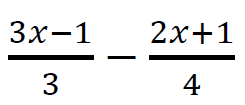 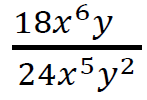 4.	Solve the following equations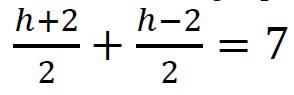 	(a)                                   (3)	   (b)  4x2 – 9x = 0   (3)  	 (c)  p2 + p = 12  (3)5.	Write each of the following as single powers of x and / y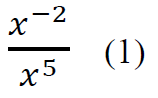 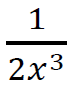 	(a)                   (1)	(b)    (3x4)3	(1)	      (c)  6.	Work out the values of the following, giving your answers as fractions	(a)  2-5	 (1)	(b)  	  (1)	(c) 	(2)7.	Solve the simultaneous equations		6x + 4y = 10							5x + 6y = 11		(3)8.	Rearrange the following equations to make x the subject	(a)  s = u2 + xt  	(2)	(b)  V = πx2	(2)	(c)  y = 	(3)9.	Solve  5x2 + 10x + 2 = 0 giving your solutions in surd form  (3)10.  Simplify   (1)		(b)		(2)	    (c)     	(2)11.  Solve tan x = 0.9 for 0 ≤ x ≤ 360. Give answers to nearest 0.1°     			(2)12.  Given that sin x =  find the exact values of tan x and cos x             	 		(3)13. Sketch (do not plot) these graphs showing any points of intersection with the x and y axes.y = 3x + 4	     (3)		(b)  2x + 3y = 12     (3)	(c) y = x² + 5x + 4  	(3)